Year 2 Curriculum Map – Spring Term 1Year 2 Curriculum Map – Spring Term 1Year 2 Curriculum Map – Spring Term 1Year 2 Curriculum Map – Spring Term 1Literacy  This term we will be focusing on non-fiction texts and that will be on newspaper reports. To identify features of a newspaper report.To use quotes to show a person’s thoughts and feelings. To use ‘and’ and ‘so’ to join words and clauses. To write a newspaper report. Then we will be focusing on poetry.To identify features of a shape poemTo use adjectives, similes, and alliteration for effectTo write a shape poemLiteracy  This term we will be focusing on non-fiction texts and that will be on newspaper reports. To identify features of a newspaper report.To use quotes to show a person’s thoughts and feelings. To use ‘and’ and ‘so’ to join words and clauses. To write a newspaper report. Then we will be focusing on poetry.To identify features of a shape poemTo use adjectives, similes, and alliteration for effectTo write a shape poemMathsIn maths the children will continue to follow Maths Mastery to develop their mathematical skills. This term the children will be learning:Time FractionsAdd and subtract two-digit numbers (regrouping and adjusting)MathsIn maths the children will continue to follow Maths Mastery to develop their mathematical skills. This term the children will be learning:Time FractionsAdd and subtract two-digit numbers (regrouping and adjusting)Science – everyday materials: uses of different materialsTo know that some materials are natural, and some are man-made. To know why glass, wood, plastic, brick, metal, or paper are suitable and used for different purposes.To understand that some materials can be squashed, twisted, or bent according to need. To know that some materials can be recycled, and that plastic is non-biodegradable. To know about the lives of important people who have developed useful new materials.STEM activity: Tea bag trouble Core Learning Skills Improving our own Learning and BehaviourRSHE – Families and Committed RelationshipsTo explore what a family is and why they are important.To be able to describe kind and unkind actions and know how to resolve difficulties with friends.To understand the importance of working together. 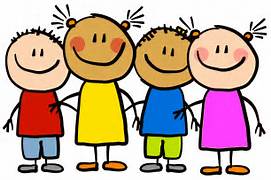 Core Learning Skills Improving our own Learning and BehaviourRSHE – Families and Committed RelationshipsTo explore what a family is and why they are important.To be able to describe kind and unkind actions and know how to resolve difficulties with friends.To understand the importance of working together. Computing: Lego BuildersTo know the importance of following instructions.To follow and create simple instructions on a computer.To know how the order of instructions can affect the result.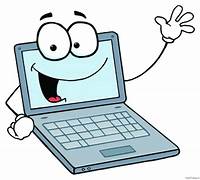 Art — Henri RousseauTo learn about the artist Henri Rousseau and explore some of his jungle paintings.To make observational drawings of leaves.To learn how to mix secondary colours using paint.To explore colour mixing with paint to make different shades of green.To explore mark-making by printing with different materials.To create a jungle animal using the different printing techniques that have been practiced. 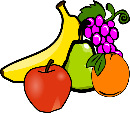 History—Guy Fawkes and the Gunpowder PlotTo recall a personal experience of bonfire night or listen to somebody else’s experience.To find out facts about James I of England.To find out who Guy Fawkes was.To understand the sequence of events that led to the Gunpowder Plot.To explore why we celebrate this event every year.History—Guy Fawkes and the Gunpowder PlotTo recall a personal experience of bonfire night or listen to somebody else’s experience.To find out facts about James I of England.To find out who Guy Fawkes was.To understand the sequence of events that led to the Gunpowder Plot.To explore why we celebrate this event every year.RE – Judaism – What is it like to live as a Jewish PersonTo know some of the objects that are special to Jewish people.To know some of the symbols that are important to Jewish people.To understand what the Torah is and know why it is special.To know about the Jewish celebration of Shabbat.To know how Jewish people worship in a synagogue. 